Инструкция.Для регистрации в турнире Придумываем ник, ребенок и родитель должен играть под одной фамилией.Регистрируемся на сайте (отдельно родитель, отдельно ребенок) https://lichess.org/ Отправляем заявку или фото заявки ozolinado@gmail.com или viber 89827934883В ответ получаем ссылку и пароль на турнир Регистрация до 24 апреля Пример Ivanov  - фамилия 7 –номер школы P первая буква имени 10-год рождения  Если данной имя занято , то придумываем любое, НО ФАМИЛИИ ОБОИХ УЧАСТНИКОВ ДОЛЖНЫ БЫТЬ КАК У РЕБЕНКА .( ЕСЛИ У РЕБЕНКА ФАМИЛИЯ ИВАНОВ, А У РОДСТВЕННИКА СИДОРОВ, ТО ЗАПИСЫВАЕМ ФАМИЛИЮ РЕБЕНКА)lichess.orgРегистрация.Открываем браузер и набираем в адресной строке lichess.org. 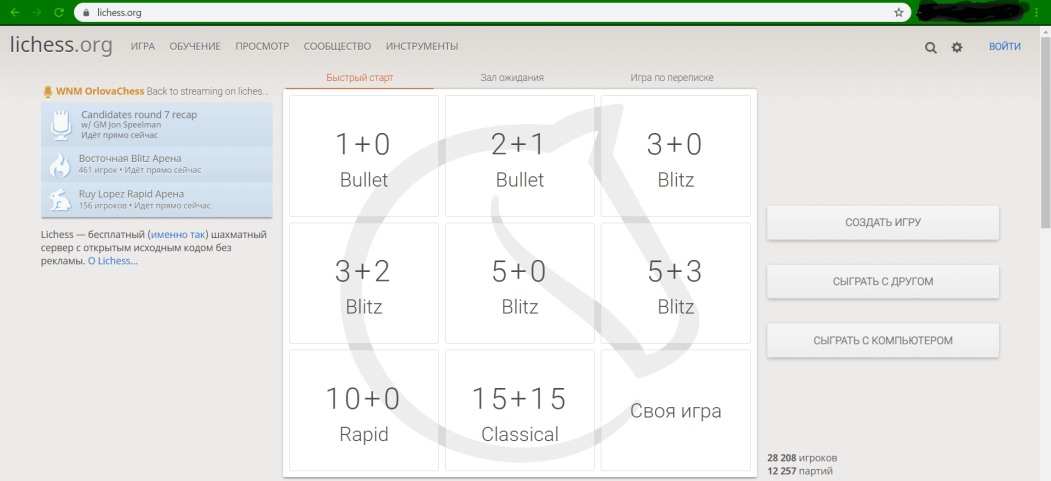 В правом верхнем углу нажимаем ВОЙТИ, затем регистрация.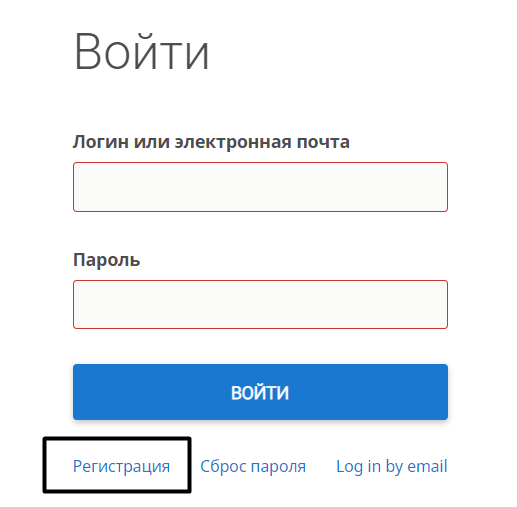 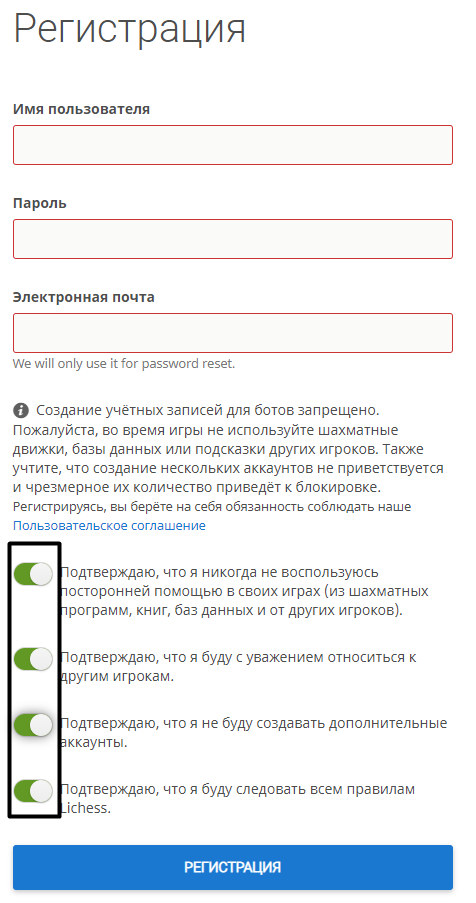 Для регистрации будет необходима электронная почта.Заполняем поля: Имя пользователя, Пароль, Электронная почта. Далее подтверждаем все действия, чтоб бегунки были зелеными. Нажимаем кнопку РЕГИСТРАЦИЯ внизу.Имя пользователя желательно написать фамилию и имя на английском языке (PetrovIvan, Petrov_Ivan). Если такое имя будет занято, можно добавить цифры в конце (например, год рождения).Если все успешно, то на электронный адрес придет письмо с ссылкой о подтверждении аккаунта. Переходим по этой ссылке – аккаунт создан и подтвержден.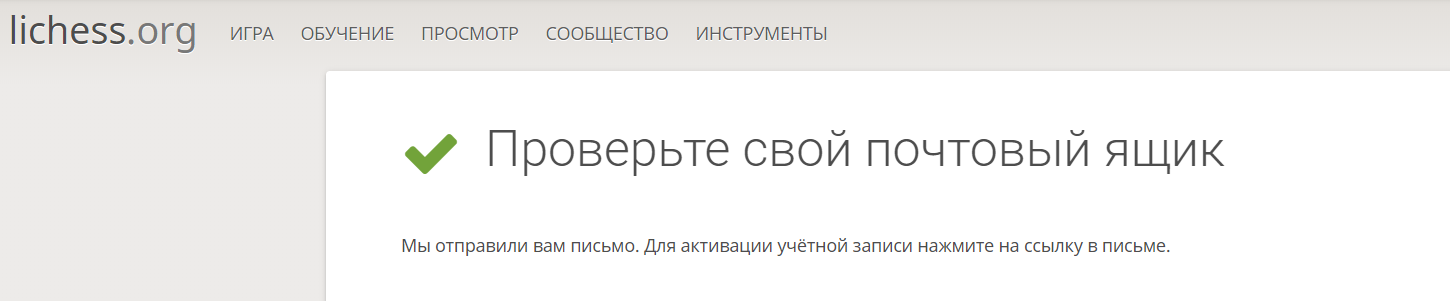 Настройка профиляПосле перехода по ссылке откроется новая вкладка: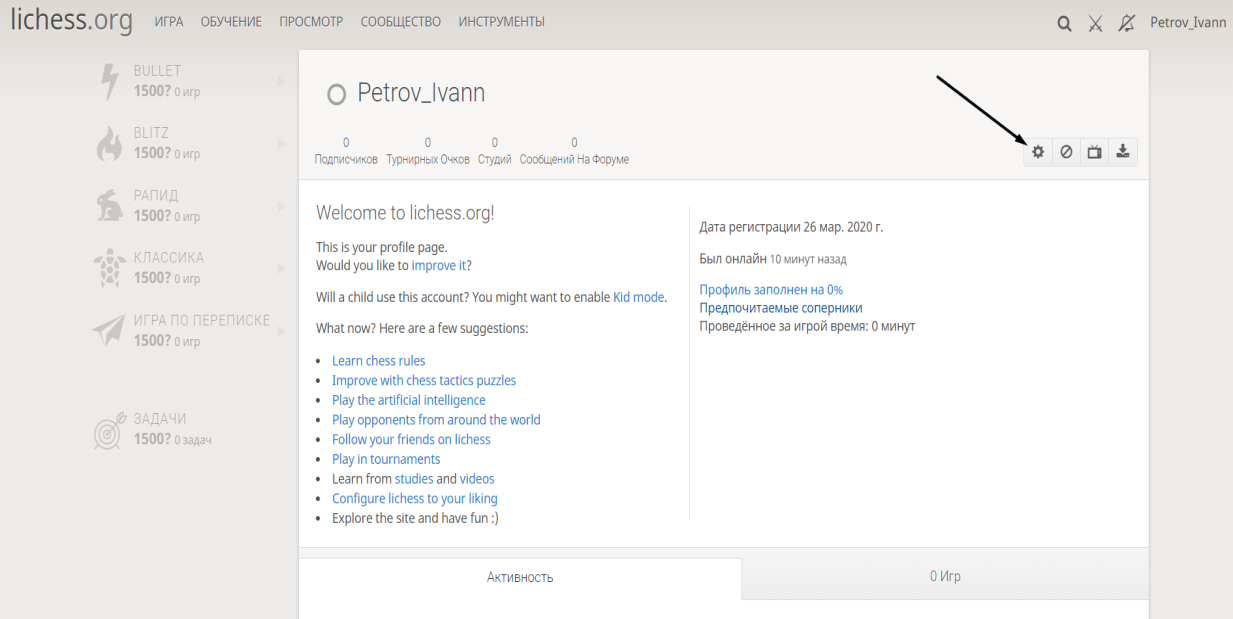 Нажимаем на значок шестеренки (Редактировать профиль).Выбираем страна Russia, местоположение Ижевск, вписываем свои Фамилию и Имя. Остальные поля заполнять необязательно. Нажимаем в правом левом углу Сохранить.Для того, чтобы отключить полностью чаты, можно включить детский режим.Вводим пароль от аккаунта и нажимаем Включить детский режим.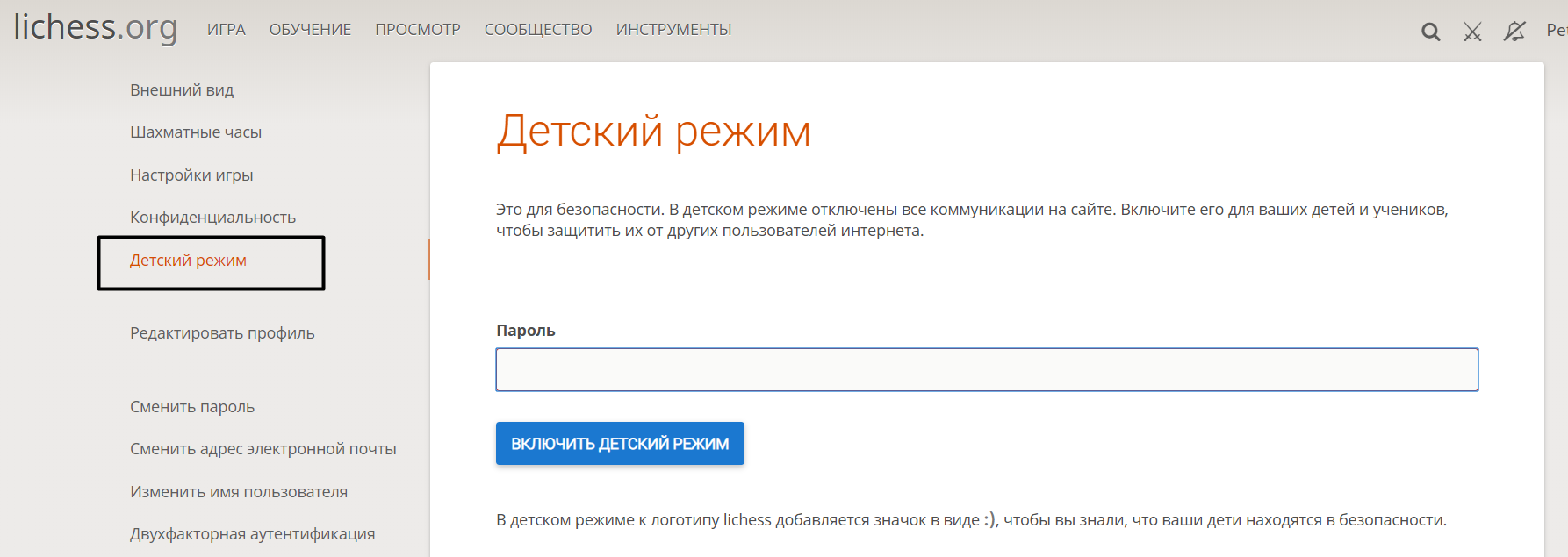 Для удобства можно настроить для себя Внешний вид, Шахматные часы и Настройки игры.ТурнирыДля того, чтобы попасть в турнир, нужно пройти по ссылке, которую скинет тренер. После этого сразу откроется окно турнира. Нужно нажать кнопку «Участвовать» и ввести пароль.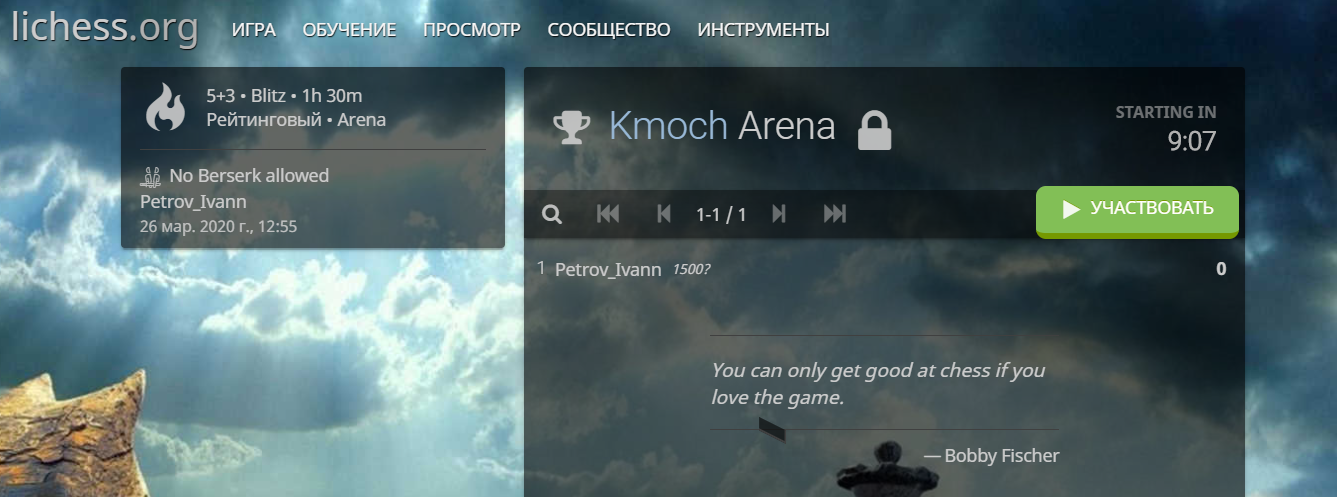 Далее ждем старта турнира и играем партии.Вступаем в клубы по ссылкам в положении. Внимание! В конце бывают задачи нужно поставить «МАТ В ОДИН ХОД» №ФИО (полностью)Дата рождения Школа Класс Телефон Адрес электронной почты Имя на lichess.org№ФИО (полностью)Дата рождения Школа Класс Телефон Адрес электронной почты Имя на lichess.org1Иванов Петр Петрович 24.06.201072 «А»89827934883Ivanov7P102Сидоров Иван Петрович 7.10.1987--89827934883ozolinado@gmail.comIvanovP87